Volda Ørsta Sjakklags Ungdom inviterer til Barnas/Ungdommens Grand Prix-turnering laurdag 6. mai 2017 kl 12.00.
Stad: Volda, A-paviljongen på Høgskulen i Volda
Tid: Oppmøte/registrering seinast kl. 11.45
Fyrste runde startar klokka kl.12.00
Avslutning: Premieutdeling ca. kl.14.30
Premiering: Klassevis premiering og premier til alle deltakaraKafe´ med salg av nysteikte vafler, pølse m/brød, kaker, brus, kaffe.Klasseinndeling:Mikroputt: Fødd 2008 og seinare
Miniputt: Fødd 2006 og 2007
Lilleputt: Fødd 2004 og 2005
Kadett: Fødd 2001 til 2003
Junior: Fødd 1991 til 2000Merk: Klassene kan bli slått saman ved få deltakarar.Tidskontroll og runder: Det skal spelast 5 runder etter Monrad-systemet med 15 minutter tenketid pr. spelar pr. parti.
Startavgift: Kr. 50,- betalast ved registrering.
Påmelding: Innan torsdag 04. mai med navn og fødselsdato til fylgjande:
Ståle Refsnes: staa-re@online.no Tlf: 99649988                                        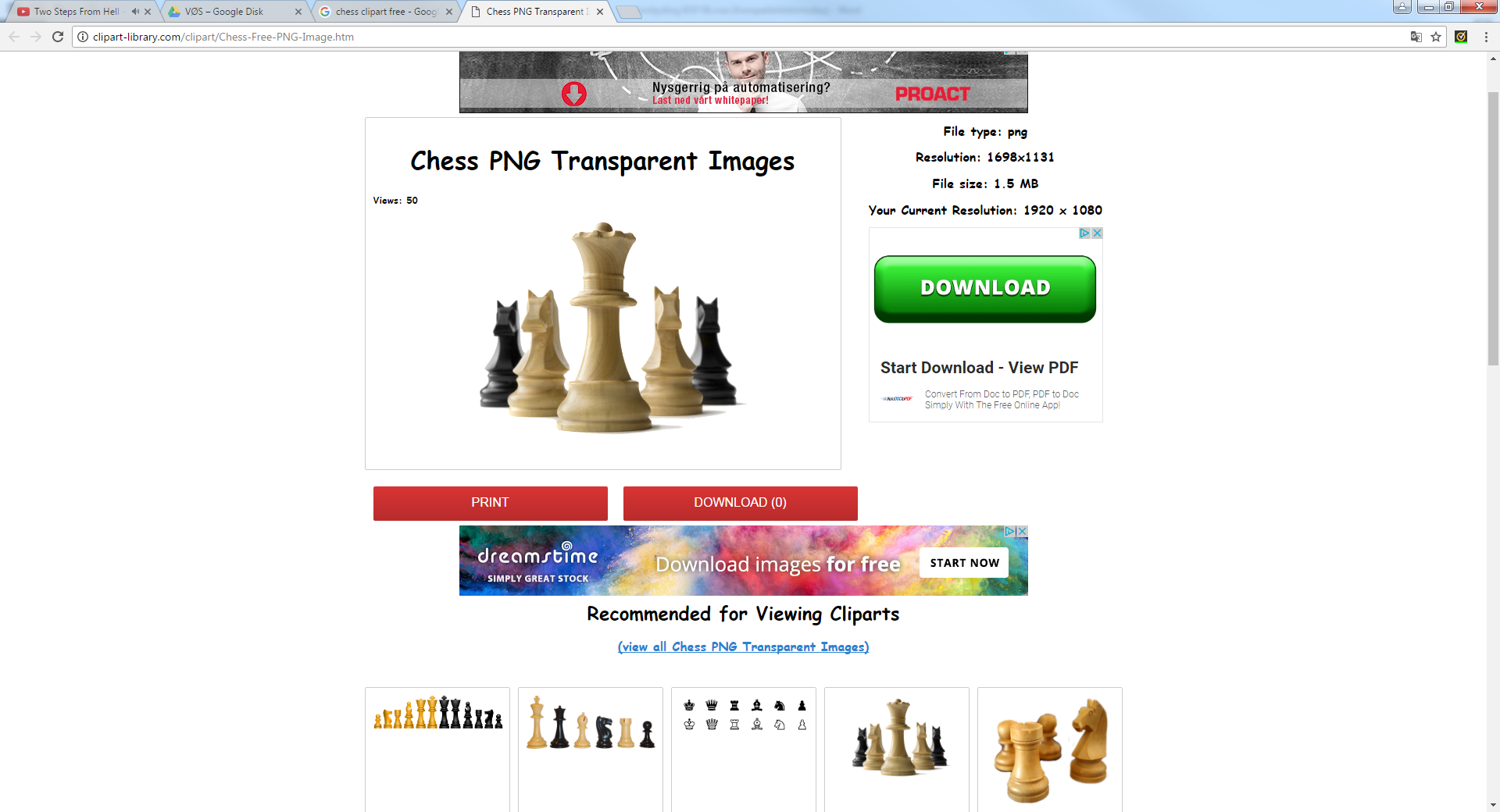  Velkomen! 